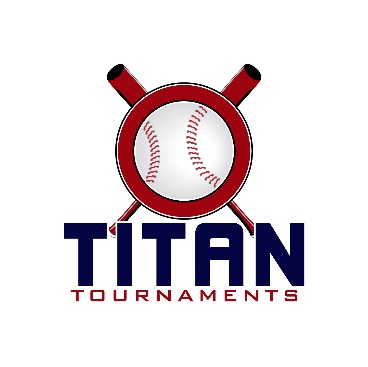 Thanks for playing ball with Titan!Roster and Waiver Forms must be submitted to the onsite director upon arrival and birth certificates must be available on site in each head coach’s folder.Victor Lord Park – 175 2nd St, Winder, GA – 10U, 11U, 13U, 14U*Social distancing to be observed by all, and no scoreboards available*Tournament Director on Site: Allen Dyer (770)-895-5094

10U, 11U, 13U, 14U Entry Fee: $405 (2 Days – 3 Seeding Games + Single Elimination Bracket Play)Sanction Fee: $35 if unpaid in 2020Admission: $7 Per Spectator Per DayPlease check out the how much does my team owe document.Please refer to pages 14-15 of our rule book for seeding procedures.
The on deck circle is on your dugout side. If you are uncomfortable with your player being that close to the batter, you may have them warm up further down the dugout, but they must remain on your dugout side.
Headfirst slides are allowed, faking a bunt and pulling back to swing is not allowed.
Runners must make an attempt to avoid contact, but do not have to slide.
Warm Up Pitches – 5 pitches between innings or 1 minute, whichever comes first.
Coaches – one defensive coach is allowed to sit on a bucket or stand directly outside of the dugout for the purpose of calling pitches. Two offensive coaches are allowed, one at third base, one at first base.
Offensive: One offensive timeout is allowed per inning.
Defensive: Three defensive timeouts are allowed during a seven inning game. On the fourth and each additional defensive timeout, the pitcher must be removed from the pitching position for the duration of the game. In the event of extra innings, one defensive timeout per inning is allowed.
An ejection will result in removal from the current game, and an additional one game suspension. Flagrant violations are subject to further suspension at the discretion of the onsite director.10U Seeding Games & Bracket Games90 minutes finish the inning*Please be prepared to play at least 15 minutes prior to your scheduled start times*11U Seeding Games & Bracket Games90 minutes finish the inning*Please be prepared to play at least 15 minutes prior to your scheduled start times*13U Seeding Games & Bracket Games90 minutes finish the inning*Please be prepared to play at least 15 minutes prior to your scheduled start times*14U Seeding Games & Bracket Games90 minutes finish the inning*Please be prepared to play at least 15 minutes prior to your scheduled start times*Saturday – Victor Lord Park – 4 Field HubSaturday – Victor Lord Park – 4 Field HubSaturday – Victor Lord Park – 4 Field HubSaturday – Victor Lord Park – 4 Field HubSaturday – Victor Lord Park – 4 Field HubSaturday – Victor Lord Park – 4 Field HubTimeFieldGroupTeamScoreTeam8:15 4SeedingClassic City Colts9-1Elite Sluggers – Rushton10:154SeedingFranklin County Lions11-8Elite Sluggers – Rushton12:154SeedingClassic City Colts3-8North GA Raiders2:154SeedingFranklin County Lions13-8NH Junior Trojans4:154SeedingLG Braves1-26NH Junior Trojans6:154SeedingLG Braves2-29North GA Raiders8:154SeedingFranklin County Lions17-7North GA RaidersSunday – Victor Lord Park – 4 Field Hub*Please join us for a message from the word of God Sunday morning 7:15am-7:30am at the tent with the Titan Sunday Bible Message banner on the hill as you approach the entrance of the park*Sunday – Victor Lord Park – 4 Field Hub*Please join us for a message from the word of God Sunday morning 7:15am-7:30am at the tent with the Titan Sunday Bible Message banner on the hill as you approach the entrance of the park*Sunday – Victor Lord Park – 4 Field Hub*Please join us for a message from the word of God Sunday morning 7:15am-7:30am at the tent with the Titan Sunday Bible Message banner on the hill as you approach the entrance of the park*Sunday – Victor Lord Park – 4 Field Hub*Please join us for a message from the word of God Sunday morning 7:15am-7:30am at the tent with the Titan Sunday Bible Message banner on the hill as you approach the entrance of the park*Sunday – Victor Lord Park – 4 Field Hub*Please join us for a message from the word of God Sunday morning 7:15am-7:30am at the tent with the Titan Sunday Bible Message banner on the hill as you approach the entrance of the park*Sunday – Victor Lord Park – 4 Field Hub*Please join us for a message from the word of God Sunday morning 7:15am-7:30am at the tent with the Titan Sunday Bible Message banner on the hill as you approach the entrance of the park*8:154SeedingClassic City Colts6-11NH Junior Trojans10:154SeedingLG Braves1-23Elite Sluggers - Rushton12:154Bracket Game 14 Seed
Classic City Colts8-105 Seed
Elite Sluggers – Rushton2:154Bracket Game 23 Seed
N GA Raiders16-56 Seed
LG Braves4:154Bracket Game 31 Seed
FC Lions11-2Winner of Game 1Elite Sluggers - Rushton6:154Bracket Game 42 Seed
NH Trojans4-16Winner of Game 2N GA Raiders8:15
Championship4Bracket Game 5Winner of Game 3
FC Lions9-24Winner of Game 4
N GA RaidersSaturday – Victor Lord Park – 4 Field HubSaturday – Victor Lord Park – 4 Field HubSaturday – Victor Lord Park – 4 Field HubSaturday – Victor Lord Park – 4 Field HubSaturday – Victor Lord Park – 4 Field HubSaturday – Victor Lord Park – 4 Field HubTimeFieldGroupTeamScoreTeam8:15 3SeedingBullseye Baseball0-15OC Redhawks10:153SeedingDevil Dogs3-24OC Redhawks12:153SeedingBullseye Baseball9-2QAB2:153SeedingMill Creek15-2Devil Dogs4:153SeedingCovington Reds10-9Mill Creek6:153SeedingCovington Reds16-4QAB8:153SeedingMill Creek24-0QABSunday – Victor Lord Park – 4 Field Hub*Please join us for a message from the word of God Sunday morning 7:15am-7:30am at the tent with the Titan Sunday Bible Message banner on the hill as you approach the entrance of the park*Sunday – Victor Lord Park – 4 Field Hub*Please join us for a message from the word of God Sunday morning 7:15am-7:30am at the tent with the Titan Sunday Bible Message banner on the hill as you approach the entrance of the park*Sunday – Victor Lord Park – 4 Field Hub*Please join us for a message from the word of God Sunday morning 7:15am-7:30am at the tent with the Titan Sunday Bible Message banner on the hill as you approach the entrance of the park*Sunday – Victor Lord Park – 4 Field Hub*Please join us for a message from the word of God Sunday morning 7:15am-7:30am at the tent with the Titan Sunday Bible Message banner on the hill as you approach the entrance of the park*Sunday – Victor Lord Park – 4 Field Hub*Please join us for a message from the word of God Sunday morning 7:15am-7:30am at the tent with the Titan Sunday Bible Message banner on the hill as you approach the entrance of the park*Sunday – Victor Lord Park – 4 Field Hub*Please join us for a message from the word of God Sunday morning 7:15am-7:30am at the tent with the Titan Sunday Bible Message banner on the hill as you approach the entrance of the park*Seeding8:153SeedingBullseye Baseball6-5Devil Dogs10:153SeedingCovington Reds6-4OC Redhawks12:153Bracket Game 14 Seed
Bullseye Baseball8-155 Seed
Devil Dogs2:153Bracket Game 23 Seed
Mill Creek21-16 Seed
QAB4:153Bracket Game 31 Seed
Covington Reds6-12Winner of Game 1Devil Dogs6:153Bracket Game 42 Seed
OC Redhawks2-14Winner of Game 2Mill Creek 8:15
Championship3Bracket Game 5Winner of Game 3
Devil Dogs0-18Winner of Game 4
Mill CreekSaturday – Victor Lord Park – 4 Field HubSaturday – Victor Lord Park – 4 Field HubSaturday – Victor Lord Park – 4 Field HubSaturday – Victor Lord Park – 4 Field HubSaturday – Victor Lord Park – 4 Field HubSaturday – Victor Lord Park – 4 Field HubTimeFieldGroupTeamScoreTeam8:15 2SeedingMudcats9-8Vipers10:152SeedingThomson Yard Dogs3-2Vipers12:152SeedingMudcats5-0FCA Eagles2:152SeedingThomson Yard Dogs2-7Team Precision4:152SeedingRB23 Cubs3-13Team Precision6:152SeedingRB23 Cubs10-7FCA Eagles8:152SeedingThomson Yard Dogs8-7FCA EaglesSunday – Victor Lord Park – 4 Field Hub*Please join us for a message from the word of God Sunday morning 7:15am-7:30am at the tent with the Titan Sunday Bible Message banner on the hill as you approach the entrance of the park*Sunday – Victor Lord Park – 4 Field Hub*Please join us for a message from the word of God Sunday morning 7:15am-7:30am at the tent with the Titan Sunday Bible Message banner on the hill as you approach the entrance of the park*Sunday – Victor Lord Park – 4 Field Hub*Please join us for a message from the word of God Sunday morning 7:15am-7:30am at the tent with the Titan Sunday Bible Message banner on the hill as you approach the entrance of the park*Sunday – Victor Lord Park – 4 Field Hub*Please join us for a message from the word of God Sunday morning 7:15am-7:30am at the tent with the Titan Sunday Bible Message banner on the hill as you approach the entrance of the park*Sunday – Victor Lord Park – 4 Field Hub*Please join us for a message from the word of God Sunday morning 7:15am-7:30am at the tent with the Titan Sunday Bible Message banner on the hill as you approach the entrance of the park*Sunday – Victor Lord Park – 4 Field Hub*Please join us for a message from the word of God Sunday morning 7:15am-7:30am at the tent with the Titan Sunday Bible Message banner on the hill as you approach the entrance of the park*Seeding8:152SeedingMudcats3-4Team Precision10:152SeedingRB23 Cubs0-14Vipers12:152Bracket Game 14 Seed
Vipers7-05 Seed
RB23 Cubs2:152Bracket Game 23 Seed
Thomson Yard Dogs8-06 Seed
FCA Eagles4:152Bracket Game 31 Seed
Team Precision1-6Winner of Game 1Vipers6:152Bracket Game 42 Seed
Mudcats4-5Winner of Game 2Thomson Yard Dogs8:15
Championship2Bracket Game 5Winner of Game 3
Vipers5-3Winner of Game 4
Thomson Yard DogsSaturday – Victor Lord Park – 4 Field HubSaturday – Victor Lord Park – 4 Field HubSaturday – Victor Lord Park – 4 Field HubSaturday – Victor Lord Park – 4 Field HubSaturday – Victor Lord Park – 4 Field HubSaturday – Victor Lord Park – 4 Field HubTimeFieldGroupTeamScoreTeam8:15 1SeedingOC Cubs4-4Habersham Havoc10:151SeedingGA Defenders6-13Habersham Havoc12:151SeedingOC Cubs11-0CP Copperheads2:151SeedingGA Defenders10-0East Coast Stix4:151SeedingMacon Expos Red23-0East Coast Stix6:151SeedingMacon Expos Red5-5CP Copperheads8:151SeedingGA Defenders13-1CP CopperheadsSunday – Victor Lord Park – 4 Field Hub*Please join us for a message from the word of God Sunday morning 7:15am-7:30am at the tent with the Titan Sunday Bible Message banner on the hill as you approach the entrance of the park*Sunday – Victor Lord Park – 4 Field Hub*Please join us for a message from the word of God Sunday morning 7:15am-7:30am at the tent with the Titan Sunday Bible Message banner on the hill as you approach the entrance of the park*Sunday – Victor Lord Park – 4 Field Hub*Please join us for a message from the word of God Sunday morning 7:15am-7:30am at the tent with the Titan Sunday Bible Message banner on the hill as you approach the entrance of the park*Sunday – Victor Lord Park – 4 Field Hub*Please join us for a message from the word of God Sunday morning 7:15am-7:30am at the tent with the Titan Sunday Bible Message banner on the hill as you approach the entrance of the park*Sunday – Victor Lord Park – 4 Field Hub*Please join us for a message from the word of God Sunday morning 7:15am-7:30am at the tent with the Titan Sunday Bible Message banner on the hill as you approach the entrance of the park*Sunday – Victor Lord Park – 4 Field Hub*Please join us for a message from the word of God Sunday morning 7:15am-7:30am at the tent with the Titan Sunday Bible Message banner on the hill as you approach the entrance of the park*8:151SeedingOC Cubs7-0East Coast Stix10:151SeedingMacon Expos Red5-14Habersham Havoc12:151Bracket Game 14 Seed
Macon Expos Red10-05 Seed
CP Copperheads2:151Bracket Game 22 Seed
Habersham Havoc9-83 Seed
GA Defenders4:151Bracket Game 31 Seed
OC Cubs5-3Winner of Game 1Macon Expos Red6:15
Championship1Bracket Game 4Winner of Game 2Habersham Havoc8-4Winner of Game 3
OC Cubs